                   Nursery - Easter Activities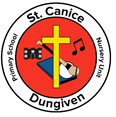 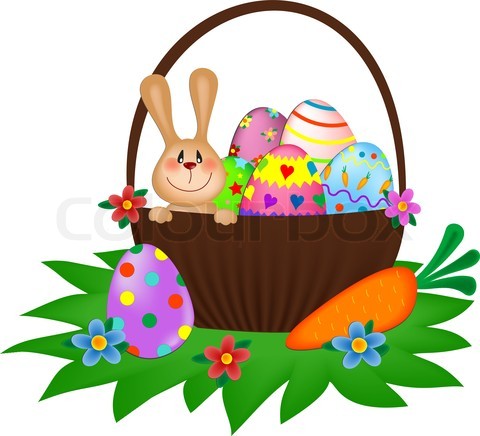 Dear Boys and GirlsWe hope you are keeping safe and well. We miss you lots and hope you are being extra helpful at home. Remember the Easter Bunny is watching! Have a safe and peaceful Easter with your family. God Bless.Mrs Delargy/Mrs Hartin and the Nursery Staff.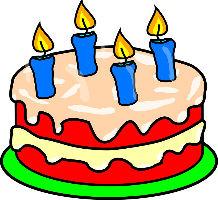 Wishing a Happy Birthday to our April Birthday children: 	Keeva mcGilligan 								       	 Emma O’KaneBelow are some Easter Learning Activities/Ideas:Personal, Social and Emotional:Continue to encourage your child to be independent; putting on/taking off their own coat and shoes when going out to play in the garden.Talk to your child about Easter Traditions, talk to them about what you did at Easter when you were little.Remember to talk to your child about the ‘Easter Story’ – please find the link on our school website for Beginner Bible Stories.Support your child to stay on task when they are playing games and doing activities.Language Development:Watch the following stories related to Easter – ‘Peppa Pig – Easter Bunny’ ‘Come Outside – Rabbits’ both can be found on You tube channel.Talk to your child about:’Easter Bunny’– Where did the children find the eggs? Can you name all the places? How many eggs did they collect? What did Daddy Rabbit go to check? What does a carrot need to help it grow? What type of food is a carrot? What did the children draw on the board? What does invisible mean? ‘Come Outside - Rabbits’ - What colour is a rabbit? Where do they live? What does the rabbit eat? What do you call a baby rabbit?  Help your child to think of words to describe a rabbit – i.e. soft, fluffy etcMathematical Development:Point out the oval shape to your child. Look at a real egg. Compare it to the shape of a ball. Help them to describe how they look different.Draw egg shapes and create patterns on them just like the eggs Peppa and her friends found in the garden. Talk about the different patterns.Help your child to identify with numbers 1 – 5 in their home environment.Encourage you child to sort food items into fruit/vegetables – talk about size, shape, colours.Play the Teddy numbers game online: topmarks.co.uk/learning-to-count/teddy-numbers, share the Easter Eggs with the TeddyThe story that Auntie Mabel tells talks about heavier and lighter. Help your child to find items around your house. Name the items. Sort them into items that are heavy/light. Get your child to compare them using the terms heavier/lighter.World Around Us:Talk to your child about food related to Easter theme - Eggs. Where do they come from? Where does a hen/chicken live? What do we call their young? How is a chicken different from a bunny? Help your child to talk about similarities and differences between the two animals.Help your child to begin to observe changes in the plants/trees in their environment now that Spring is beginning to appear.The Arts:You will find lots of Easter craft ideas on this sitewww.thebestideasforkids.com/easter-crafts-for-kidsHard boil an egg – allow your child to decorate their eggs using paints or markers.Draw oval shapes – use the scissors from your pack to cut out their egg shape or fringe/snip around the outside of the egg.Related Songs/Rhymes:Sleeping BunniesLittle Peter Rabbit had a fly upon his noseOld Mac Donald had a FarmChick, Chick, Chick, Chick. Chicken lay a little egg for me.If you’re Happy and you know it.Physical Development:Parboil carrots – when cooled encourage your child to cut them to develop their hand muscle strength and fine motor skills.Please continue to encourage correct pencil grip/scissor grip, allow your child plenty of practice – use the help sheets, pencils and scissors from your home learning pack.Continue to help your child develop skills of hopping, running, skipping jumping. Use a large ball to throw at a target.Have an Easter Egg Hunt in the garden. No eggs don’t worry! During their time at Nursery the children loved hunting in the indoor/outdoor play areas for items that had been hidden. Pick 5 or 6 items, show them to your child, get them to close their eyes then an adult will hide the items. Your child must find the items using the Game ‘Hot/Cold’.